Муниципальный Советгорода ПавловскаРЕШЕНИЕот 19 декабря 2018 года								№ 12/3.1Об отчете Главы Местной администрации города Павловска о результатах своей деятельностии деятельности Местной администрацииза период с ноября 2017 года по ноябрь 2018 годаВ соответствии со ст. 37 Федерального закона от 06.10.2003 № 131-ФЗ «Об общих принципах организации местного самоуправления в Российской Федерации», ст. 28 Закона Санкт-Петербурга от 23.09.2009 № 420-79 «Об организации местного самоуправления в Санкт-Петербурге», ст. 37 Устава внутригородского муниципального образования Санкт-Петербурга город Павловск Муниципальный Совет города Павловска	РЕШИЛ:	1. Отчет Главы Местной администрации города Павловска Сызранцева М.Ю. о результатах своей деятельности и деятельности Местной администрации города Павловска за отчетный период утвердить, признать работу Местной администрации города Павловска удовлетворительной.2. Опубликовать настоящее решение и отчет Главы Местной администрации города Павловска в информационно-аналитическом бюллетене «Муниципальные новости города Павловска» и на официальном сайте муниципального образования в информационно-телекоммуникационной сети Интернет по адресу: http://www.mo-pavlovsk.ru/.	3. Настоящее решение вступает в силу со дня принятия.	4. Контроль за исполнением  настоящего решения возложить на  Главу муниципального образования города Павловска.Глава муниципального образованиягорода Павловска									В.В. ЗибаревПриложение № 1 к решению Муниципального Совета города Павловска от 19.12. 2018  №  12/3.1 ДОКЛАДоб исполнении бюджета муниципального образованиягорода Павловска за 2018 годУважаемые депутаты Муниципального Совета!Уважаемые присутствующие!	          Работа Местной администрации города Павловска в 2018году осуществлялась в соответствии с законом Санкт-Петербурга «О местном самоуправлении в Санкт-Петербурге», Уставом муниципального образования и другими нормативно-правовыми актами	В Местной администрации работает 13 сотрудников в составе двух структурных подразделений:           отдела социальной политики и экономического развития и отдела бюджетного, бухгалтерского учета и отчетности.           Общее количество ставок в штатном расписании Местной администрации не изменилось по сравнению с предыдущим, 2017 годом и составляет 13 единиц. 	Представляю вашему вниманию отчет об исполнении местного бюджета города Павловска за 2018 год.Приоритетными направлениями бюджетной политики на 2018 год являлись:-благоустройство и озеленение территории муниципального образования города Павловска;-работа по санитарной очистке и уборке части территории муниципального образования города Павловска.- организация и участие в праздновании годовщины Победы в Великой Отечественной войне-организация местных и участие в проведении городских праздничных и иных зрелищных мероприятий;-создание условий для развития физической культуры и спорта;-военно-патриотическое воспитание подрастающего поколения;В текущем, 2018г. обустроено для жителей муниципального образования 3 детских спортивно игровых комплекса, полностью отремонтировано 8 дорог местного значения, благоустроены 3 дворовые и 2 поселковые территории, оборудованы детская игровая и спортивная площадки, 2 зоны отдыха.В представленной  таблице приведены постатейные доходы местного бюджета в 2018 году.ОТЧЕТоб исполнении бюджета муниципального образования города Павловска за 2018 год         Бюджет муниципального образования города Павловска на 2018 год              утвержден со следующими основными характеристиками:            общий объем доходов в сумме 73 886,6 тыс. руб.	общий объем расходов в сумме 87 113,8 тыс. руб.            общий дефицит бюджета в сумме 13 227,2 тыс. руб.   На 14.12.2018 г. исполнение доходной части бюджета составило 74 082,0 тыс. руб. (100,3% от плановых назначений), расходной части – 76 457,3 тыс. руб. (87,6% от плановых назначений).Объекты благоустройства в 2018 годуПеречень адресов посадки деревьев, кустов в осенний период 2018 года         на территории муниципального образования г. Павловска.    Претензионная работаВыставлена претензия ООО "ГолдВеси" на 205000,00 руб. Данная сумма удержана нами из оплаты по контракту и перечислена в доход бюджета; Получено от ООО "Биларт"   21 028,97 руб. Итого в доход бюджета получено  денежных средств от уплаты поставщиком неустойки (штрафа, пени) -226 028,97 руб.Муниципальный заказ 2018Бюджетом на 2018 год предусмотрено 77 684,8 тыс. руб., из них подлежало  размещению  56 837,3 тыс. руб.По состоянию на 18 декабря 2018 года заключено 130 муниципальных контрактов на общую сумму 55 998,9 тыс. руб. (98,5%).Проведено: 4 открытых конкурса на сумму 22 281,7 тыс. руб.35 аукционов в электронной форме, по итогам которых заключено муниципальных контрактов на сумму 28 331,7 тыс. руб., 22 запроса котировок на сумму  3 121,0 тыс. руб. Планируемое неисполнение по бюджету – 838,4 тыс. руб.Экономия от проведения конкурсных процедур составила 7 303,9 тыс. руб.Нарушений законодательства о закупках  не выявлено.Работа с обращениями гражданВ адрес муниципального образования город Павловск в 2018 году  поступило 187 обращений от жителей, из них: -главе муниципального образования города Павловска- 75 заявлений, из них -по вопросам благоустройства - 48 заявлений, -социальной сферы - 3, -по иным вопросам деятельности – 24; Главе Местной  администрации города Павловска- 112 заявления, из них по вопросам благоустройства -62, по вопросам опеки – 14, по иным вопросам – 36 обращений.Опека и попечительство         Одним из самых сложных вопросов, возложенных на органы местного самоуправления, являются опека и попечительство.         По состоянию на 1 января 2016 года на территории нашего муниципального образования было зарегистрировано 166 ребенка, из них в ДДИ № 4 -140, оставшихся без попечения родителей. Это дети и подростки, родители которых умерли либо лишены родительских прав или ограничены в них решением суда.         Над такими детьми устанавливается опека, и орган опеки и попечительства Местной администрации осуществляет надзор за выполнением опекунами своих обязанностей, оказывает им постоянную помощь в решении вопросов обучения, воспитания детей, организации их летнего отдыха.В 2016 году опекунам и попечителям на 1 ребенка выплачивалось ежемесячное пособие в размере 8754 рублей в месяц, с июля 2016 года – по 10444 рубля. Общие расходы на выплату пособий на опекаемых составили 2 239 058 рублей, на выплаты родителям приемных семей 1 207 399 рублей. За 2016 год Местной администрацией города Павловска было выявлено 3 детей, оставшихся без попечения родителей. Из этого количества было устроено:-под опеку (в приемную семью) – один ребенок;-в детские дома и иные воспитательные учреждения на полное государственное обеспечение – 2 детей.         За истекший год родительских прав в судебном порядке было лишено  14 родителей в отношении 9 детей. За прошедший год в Местную администрацию  поступило 1 обращение по вопросу передачи ребенка под опеку и оно было удовлетворено. В региональном банке о детях, оставшихся без попечения родителей, состоит на учете 141 ребенок, из них: 140 -воспитанники ДДИ № 4, 1 ребенок находится в доме-ребенка Фрунзенского района и в настоящее время решается вопрос об его устройстве в семью.         Помимо работы, связанной с вопросами опеки и попечительства, Местной администрация много работала и в других направлениях:1. В сфере защиты прав и интересов совершеннолетних недееспособных граждан:         В 2016 году была установлена опека над четырьмя недееспособными гражданами. Всего на учете состоит 16 человек. Это количество возрастает, в настоящее время в суде рассматривается шесть дел о признании граждан недееспособными. В ДДИ № 4 в настоящее время проживает 62 недееспособных гражданина и 23 дела о признании недееспособными рассматривается в суде.2. В сфере защиты имущественных прав несовершеннолетних и недееспособных:         За отчетный период выдано 21 разрешение на отчуждение имущества несовершеннолетних.3. В сфере защиты прав несовершеннолетних:         Местная администрация участвовала при рассмотрении судебных дел, связанных с защитой прав несовершеннолетних, в т. ч.-по жилищным и имущественным правам детей судебных исков не было.-о лишении родительских прав – 9,- о восстановлении в родительских правах – 1,-о разногласиях между родителями в воспитании детей - 12-о праве на общение с ребенком дедушки и бабушки – 1.         За 2016 год в Местную администрацию не поступали  сообщения о нарушении прав несовершеннолетних. Но все-таки спасибо всем нашим горожанам, которые не равнодушны к проблемам детства и дают нам оперативную информацию о семьях, где детям требуется помощь.Кроме того, за отчетный период Местной администрацией выдано 12 разрешений на работу несовершеннолетним в возрасте от 14 до 16 лет.                     Местной администрацией города Павловска в 2016 году выдано 4 направления в «Центр помощи семье и детям» на подготовку граждан, желающих принять на воспитание в семью ребенка, оставшегося без попечения родителей.В летний период 2016 года 5 подопечных, состоящих на учете в органе опеки и попечительства, работали на территории города Павловска. Рабочие места для детей были созданы местной   администрацией города Павловска, финансирование,    т. е. заработная плата детям в размере 53,4 тыс. руб. выплачена из бюджета МО города Павловска.В этом году семи подопечным были выделены бесплатные путевки для отдыха на Черном море. В следующем году также планируется организовать бесплатный отдых нашим подопечным, состоящим на учете в органе опеки и попечительства. Общая статистика, по состоянию на 1.12.2016 года, такова: За этими сухими цифрами стоит кропотливая, вдумчивая, профилактическая работа с неблагополучными семьями, индивидуальные беседы с родителями, неоднократные выходы в семьи, взаимодействие с учреждениями социальной защиты, образовательными учреждениями, комиссией по делам несовершеннолетних и другими объектами профилактики.И результаты такой работы есть. Так, пока еще может очень немногие родители, но все-таки изменяют свое отношение к вопросам воспитания детей, начинают вести нКультурные программы и досуг жителейВ 2018 году жители города Павловска активно посещали праздничные и досуговые мероприятия, организованные Местной администрацией к наиболее значимым и памятным датам. За счет средств местного бюджета проведено около 40 мероприятий, в которых приняли участие жители всех возрастов. Это встреча Нового года,  праздничные концерты, вечера отдыха, и посещение театров, цирка на Фонтанке (2), автобусные экскурсии (8). Для ребят проведены интерактивные концертные  программы:- «Город детства», к Дню защиты детей;- «Здравствуй, школа!»,  к Дню знаний; -  праздник «Широкая масленица». Для взрослого населения:-  вечер-встреча для ветеранов 72-й и 85-й стрелковых дивизий, освобождавших Павловск, и ветеранов нашего города в январе ко дню снятия блокады Ленинграда,  ко Дню Победы «Победный май»;- вечера отдыха к Международному дню пожилых людей, Дню матери,  к Международному дню инвалидов;-  праздничный концерт, посвященный Международному женскому дню 8 Марта;- День основания Павловска;- новогодние елки для детей, находящихся под опекой и в приемных семьях, детей с ограниченными возможностями,  детей из многодетных и малообеспеченных семей, семей, находящихся в трудной жизненной ситуации – 287 человек.Многие мероприятия были организованы совместно с учреждениями образования и культуры - это  ЦККД «Павловск»,  Дом детского творчества «Павловский», образовательные учреждения города. Плодотворное  сотрудничество позволило не только провести мероприятия на высоком профессиональном уровне, но и эффективно расходовать бюджетные средства.Муниципальный Совет и Местная администрация города Павловска выражают  благодарность коллективам  ЦККД «Павловск» (директор  Балунин М.П.), Дома детского творчества «Павловский» (директор Парамонова О.А.),   всем коллективам образовательных учреждений и, конечно, общественным организациям города Павловска (обществу ветеранов, обществу инвалидов) за активное сотрудничество и огромную помощь. Военно-патриотическое воспитание молодежи в 2018 годуВ течение 2018 года на территории города Павловска проведено 17 мероприятий для молодежи города в рамках реализации программы патриотического  воспитания, в которых приняло участие более трех тысяч человек.Учащиеся школ города Павловска стали активными участниками патриотических акций, конкурсов, тематических программ, организованных к памятным датам, связанным с историей Отечества и родного края. 1.  мероприятия, посвященные 74-й годовщине полного освобождения Ленинграда от фашистской блокады и освобождения города Павловска от оккупации   - спектакль «Блокада»  для учащихся образовательных учреждений, расположенных на территории муниципального образования;- городской  урок мужества для учащихся старших классов школ города Павловска«Блокады не забудем дни» с участием членов общества ветеранов города Павловска;- акции памяти «Твои герои Павловск» у памятного знака «Воинам-освободителям города Павловска» в сквере Победы и братском захоронении «Скорбящая».2.  мероприятия, посвященные Дню защитника Отечества  тематические интерактивные программы для учащихся образовательных учреждений«Ты - защитник» - 250 чел.3.  к международному дню освобождения узников фашистских концлагерей Городской урок мужества для учащихся школ города Павловска  «Детство, опаленное войной» с участием членов общества малолетних УЗ фашистских концлагерей «Союз»;(выступление ветеранов, просмотр документальной хроники)4. День Победы советского народа в Великой Отечественной войне 1941-1945гг.глубокий след в памяти ребят  и ветеранов оставило участие в акции «Бессмертный полк» - 9 Мая к 73-й годовщине Победы в Великой Отечественной войне.- органы местного самоуправления принимают  участие в проведении Дней призывника - торжественных проводах призывников округа на действительную военную службу. (Главой МО были вручены памятные подарки ребятам, призвавшимся в ряды вооруженных сил РФ в весенний и осенний призывы) апрель, октябрь – 5 чел.В 2018 году  из  местного бюджета были выделены  средства на  поддержку 4  команд образовательных учреждений города Павловска, принимавших участие в 11 туристском слете молодежи  «Восхождение к традициям», посвященному Году добровольца в России и 315 летию Санкт-Петербурга. Слет проходил 25-27 мая в п. Лосево Призерского района. По итогам всех соревнований и конкурсов наша команда Межрегионального центра (колледжа) Минтруда России (МЦР)  заняла 1 место  в старшей возрастной группе.Среди школьных команд тоже отличились павловчане – учащиеся 464 школы заняли 1 место, а 638– Спасибо руководителям команд за отличное выступление на слете: Татьяне Владимировне Семенистой и Елене Александровне Яценко (школа № 464); Татьяне Глебовне Цыцыревой и Виктории Владимировне Анисимовой (школа № 638); Юрию Владимировичу Филатову, Андрею Николаевичу Воробцову и Ларисе Евгеньевне Мифодьевой (команда "Динамо");Кристине Васильевне Моисеенковой и Валентине Александровне Тупикиной (МРЦ).В старшей возрастной группе победу одержала команда из Павловска "Мореманы" МРЦ.Мероприятия, посвященные 241-й годовщине со дня основания города Павловска – «С днем рождения, любимый город»: - конкурс знатоков истории города Павловска - «История Павловска: даты, факты, люди»      (приняли участие команды павловских школ) - выпуск сборника детских творческих работ -  «О городе, в котором мы живем» к 240- летию основания города Павловска - 400 экз.(стихи, сочинения, рисунки, фотографии)В июне 2018 года  на выпускных вечерах в школах города Павловска Муниципальный Совет и Местная администрация провели акцию  «Надежды Павловской земли»  - награждение лучших выпускников школ города Павловска, которые активно участвовали в городских и районных мероприятиях, защищали честь города на спортивных турнирах и конкурсах.  (35 человек).Муниципальный Совет и Местная администрация города Павловска благодарят общественные организации города за большую помощь в реализации программы военно-патриотического воспитания подрастающего поколения.___________________________________________________________ В рамках муниципальной программы  развития на территории города Павловска физической культуры и спортаРаботали трех спортивных секций, организованных Местной администрацией г. Павловска для детей и молодежи: футбол, волейбол, баскетбол.  ( посещение примерно 12- 15 чел. в месяц/ 10 месяцев)В 2018 году было проведено 8 спортивных соревнований, в которых приняли участие около 800 человек. Это соревнования:- по турнир по волейболу - турнир по мини-футболу «Кубок Победы»- легкоатлетическая эстафета к Дню Победы-   летняя спартакиада для детей и подростков-  спортивный праздник «Всей семьей на стадион» - открытый турнир по мини-футболу памяти основоположника отечественного футбола Г.А. Дюперрона- открытый турнир по мини-футболу «Спорт – дорога к миру» среди детских школьных команд - в декабре ко Дню основания города Павловска был проведен открытый турнир по баскетболу.________________________________________________________ Участие в деятельности по профилактике наркомании и табакокурения  - В течение года было организовано 9  интерактивных тематических программ для учащихся общеобразовательных учреждений -  «Дети против наркотиков»   -  (510 чел.)- В течение года 9  интерактивных тематических программ для учащихся общеобразовательных учреждений -  «Жизнь без табака» -  (520 чел.)-  изготовлен и распространен среди жителей муниципального образования, в образовательных учреждениях и общественных организациях  города Павловска - евробуклет   - евробуклет «Я выбираю жизнь» - 1 000 шт.______________________________________________________ «Профилактика дорожно-транспортного травматизма среди детей и подростков»Проведено   8 - тематических интерактивных спектаклей по предупреждению дорожного травматизма  для учащихся начальных классов школ  города Павловска и детей дошкольного возраста, посещающих дошкольные  образовательные учреждения  города Павловска - 780 чел.________________________________________________________________«Участие в организации и финансировании временного трудоустройства несовершеннолетних в возрасте от 14 до 18 лет в свободное от учебы время»       на 2018 годс 1 июня 15 ребят, проживающих в Павловске,  работали  на территории МО подсобными рабочими в ОАО «Садово-парковое предприятие «Пушкинское».___________________________________________________________ Газета «Наш Павловск» тираж – 6 500 экз. (12 выпусков + 6 спец. выпусков)Бесплатно по всем почтовым адресам ___________________________________________________ Смотр – конкурс на лучшее оформление объектов городской среды Приняли участие – 77 чел.Исполнение доходной части бюджета муниципального образования города Павловска по состоянию на 17.12.2018 г.Исполнение доходной части бюджета муниципального образования города Павловска по состоянию на 17.12.2018 г.Исполнение доходной части бюджета муниципального образования города Павловска по состоянию на 17.12.2018 г.Исполнение доходной части бюджета муниципального образования города Павловска по состоянию на 17.12.2018 г.Исполнение доходной части бюджета муниципального образования города Павловска по состоянию на 17.12.2018 г.№ п/пИсточники доходовСумма, тыс. руб.План на отчетный период, тыс. руб.% исполнения за отчетный периодI НАЛОГОВЫЕ И НЕНАЛОГОВЫЕ ДОХОДЫ49 114,850 666,9103,2%1НАЛОГИ НА СОВОКУПНЫЙ ДОХОД38 438,640 795,1106,1%1.1Налог, взимаемый в связи с применением упрощенной системы налогообложения36 141,637 098,9102,6%1.2.Единый налог на вмененный доход для отдельных видов деятельности2 000,03 046,8152,3%1.3.Налог, взимаемый  в связи с применением патентной системы налообложения, зачисляемый в бюджеты городов федерального значения Москвы и Санкт-Петербурга297,0649,4218,7%2.ДОХОДЫ ОТ ИСПОЛЬЗОВАНИЯ ИМУЩЕСТВА, НАХОДЯЩЕГОСЯ В ГОСУДАРСТВЕННОЙ И МУНИЦИПАЛЬНОЙ СОБСТВЕННОСТИ9 157,38 539,293,3%2.1Арендная плата и поступления от продажи права на заключение договоров аренды земельных участков, за исключением земельных участков, предоставленных на инвестиционных условиях9 157,38 539,293,3%3.ДОХОДЫ ОТ ОКАЗАНИЯ ПЛАТНЫХ УСЛУГ (РАБОТ) И КОМПЕНСАЦИИ ЗАТРАТ ГОСУДАРСТВА174,2174,2100,0%3.1.Средства, составляющие восстановительную стоимость зеленых насаждений внутриквартального озеленения и подлежащие зачислению в бюджеты внутригородских муниципальных образований Санкт-Петербурга в соответствии с законодательством Санкт-Петербурга174,2174,2100,0%4.ШТРАФЫ, САНКЦИИ, ВОЗМЕЩЕНИЕ УЩЕРБА1 344,71 158,486,1%4.1.Денежные взыскания (штрафы) за нарушение законодательства о применении контрольно-кассовой техники при осуществлении наличных денежных расчетов и (или) расчетов с использованием платежных карт10,00,00,0%4.2Штрафы за административные правонарушения в области благоустройства, предусмотренные главой 4 Закона Санкт-Петербурга "Об административных правонарушениях в Санкт-Петербурге"1 334,7932,469,9%4.3Денежные средства от уплаты поставщиком (подрядчиком, исполнителем) неустойки (штрафа, пени) за неисполнение или за ненадлежащее исполнение им условий гражданско-правовой сделки.0,0226,0IIБЕЗВОЗМЕЗДНЫЕ ПОСТУПЛЕНИЯ24 771,823 415,194,5%1.1.Субвенции бюджетам субъектов РФ и муниципальных образований 24 771,823 415,194,5%1.1.1.1.1Субвенции бюджетам внутригородских муниципальных образований  Санкт-Петербурга на исполнение отдельных государственных полномочий Санкт-Петербурга по организации и осуществлению деятельности по опеке и попечительству2 398,12 398,1100,0%1.1.1.1.2Субвенции  бюджетам внутригородских муниципальных образований Санкт-Петербурга на исполнение отдельного государственного полномочия Санкт-Петербурга по определению должностных лиц, уполномоченных составлять протоколы об административных правонарушениях, и составлению протоколов об административных правонарушениях6,96,9100,0%1.1.1.1.3Субвенции  бюджетам внутригородских муниципальных образований Санкт-Петербурга на исполнение отдельного государственного полномочия Санкт-Петербурга по организации и осуществлению уборки и санитарной очистки территорий15 742,714 320,991,0%1.1.2.1.1Субвенции бюджетам внутригородских муниципальных образований  Санкт-Петербурга на содержание ребенка в семье опекуна и приемной семье3 991,03 991,0100,0%1.1.2.1.2Субвенции бюджетам внутригородских муниципальных образований  Санкт-Петербурга на вознаграждение, причитающееся приемному родителю2 633,12 698,2102,5%ИТОГО ДОХОДОВ73 886,674 082,0100,3%Исполнение расходной части бюджета муниципального образования города Павловска по состоянию на 17.12.2018 года Исполнение расходной части бюджета муниципального образования города Павловска по состоянию на 17.12.2018 года Исполнение расходной части бюджета муниципального образования города Павловска по состоянию на 17.12.2018 года Исполнение расходной части бюджета муниципального образования города Павловска по состоянию на 17.12.2018 года Исполнение расходной части бюджета муниципального образования города Павловска по состоянию на 17.12.2018 года № п/пНаименование статейСуммаИсполнено за отчетный период% исполнения за текущий период1.Общегосударственные вопросы16 754,714 763,288,1%1.1.Расходы на содержание и обеспечение деятельности органов местного самоуправления13 223,011 834,989,5%1.2.Расходы на исполнение государственного полномочия Санкт-Петербурга по составлению протоколов об административных правонарушениях за счёт субвенций из Бюджета Санкт-Петербурга6,96,9100,0%1.3Расходы на исполнение государственного полномочия Санкт-Петербурга по организации и осуществлению  деятельности по опеке и попечительству за счёт субвенций из бюджета Санкт - Петербурга2 398,12 109,788,0%1.4.Резервный фонд Местной администрации39,10,00,0%1.5.Другие общегосударственные вопросы, в т.ч1 087,6811,774,6%1.5.1Уплата членских взносов на осуществление деятельности Совета муниципальных образований Санкт-Петербурга и содержание его органов84,084,0100,0%1.5.2Формирование архивных фондов органов местного самоуправления, муниципальных предприятий и учреждений61,630,950,2%1.5.3Осуществление закупок товаров, работ, услуг для обеспечения муниципальных нужд216,585,039,3%1.5.4Участие в деятельности по профилактике правонарушений в муниципальном образовании город Павловск в формах, установленных законодательством Санкт-Петербурга59,57,913,3%1.5.6Участие в  профилактике терроризма и экстремизма, а также в минимизации и (или) ликвидации последствий проявления терроризма и экстремизма на территории муниципального образования город Павловск31,610,232,3%1.5.7Участие в мероприятиях по профилактике незаконного потребления наркотических средств и психотропных веществ, новых потенциально опасных психоактивных веществ, наркомании в муниципальном образовании город Павловск159,3130,782,0%1.5.8 Участие в реализации мероприятий по охране здоровья граждан от воздействия окружающего табачного дыма и последствий потребления табака на территории  муниципального образования город Павловск135,0122,991,0%1.5.9Расходы на осуществление полномочий, связанных с владением, пользованием и распоряжением имуществом, находящимся в муниципальной собственности 29,229,2100,0%1.5.10Исполнение судебных актов судебных органов310,9310,9100,0%2Национальная безопасность и правоохранительная деятельность59,244,975,8%2.1Проведение подготовки и обучения неработающего населения способам защиты и действиям в чрезвычайных ситуациях, а также способам защиты от опасностей, возникающих при ведении военных действий или вследствие этих действий59,244,975,8%3Национальная экономика3 321,83 299,699,3%3.1Участие в организации и финансировании временного трудоустройства несовершеннолетних в возрасте от 14 до 18 лет в свободное от учебы время476,5476,5100,0%3.2Текущий ремонт и содержание дорог, расположенных в пределах границ муниципального образования (в соответствии с перечнем, утвержденным Правительством Санкт-Петербурга)2 834,72 819,799,5%3.3Содействие развитию малого бизнеса на территории муниципального образования город Павловск10,63,432,1%4Жилищно-коммунальное хозяйство51 543,944 472,986,3%4.1Текущий ремонт придомовых и дворовых территорий, включая проезды и въезды, пешеходные дорожки, организация дополнительных парковочных мест на дворовых территориях, установка, содержание и ремонт ограждений газонов, установка и содержание малых архитектурных форм, уличной мебели и хозяйственно-бытового оборудования2 332,31 894,181,2%4.2Создание зон отдыха, в том числе обустройство, содержание и уборка территорий детских и спортивных площадок  на территории  муниципального образования город Павловск28 471,325 033,187,9%4.3Ликвидация несанкционированных свалок бытовых отходов и мусора и уборка территорий, водных акваторий, тупиков и проездов, не включенных в адресные программы, утвержденные исполнительными органами государственной власти Санкт-Петербурга133,669,151,7%4.4Организация сбора и вывоза бытовых отходов и мусора с территории муниципального образования город Павловск, на которой расположены жилые дома частного жилищного фонда 31,731,599,4%4.5Расходы на исполнение государственного полномочия Санкт-Петербурга по организации и  осуществлению уборки и санитарной очистки территорий за счёт субвенций из бюджета Санкт-Петербурга15 742,714 320,991,0%4.6Озеленение территорий зеленых насаждений общего пользования местного значения, в том числе организация работ по компенсационному озеленению, содержание, включая уборку, территорий зеленых насаждений, ремонт объектов зеленых насаждений и защиту зеленых насажде-ний, проведение паспортизации территорий зеленых насаждений, организация санитарных рубок, а также удаление аварийных, больных деревьев и кустарников, создание (размещение) объектов зеленых насаждений 2 281,32 002,487,8%4.7Выполнение оформления к праздничным мероприятиям на территории муниципального образования город Павловск2 022,4855,742,3%4.8Устройство искусственных неровностей на проездах и въездах на придомовых территориях и дворовых территориях265,118,57,0%4.9Проведение мероприятий по обеспечению доступности городской среды для маломобиль-ных групп населения на территориях дворов муниципального образования город Павловск263,5247,694,0%5Охрана окружающей среды70,028,741,0%5.1Участие в мероприятиях по охране окружающей среды в границах муниципального образования город Павловск70,028,741,0%6.Образование768,1449,558,5%6.1Организация профессионального образования и дополнительного профессионального образования выборных лиц местного самоуправления, членов выборных органов местного самоуправления, депутатов муниципального совета муниципального образования,  муниципальных служащих 97,543,244,3%6.2Проведение работ по военно-патриотическому воспитанию граждан на территории муниципального образования город Павловск508,0243,748,0%6.3Участие в реализации мер по профилактике дорожно-транспортного травматизма среди детей и подростков на территории муниципального образования город Павловск162,6162,6100,0%7Культура4 762,54 188,387,9%7.1Организация  и проведение местных и участие в организации и проведении городских праздничных и иных зрелищных мероприятий2 341,02 128,190,9%7.2Организация и проведение досуговых мероприятий для жителей муниципального образования город Павловск2 421,52 060,285,1%8Социальная политика7 745,47 336,094,7%8.1Расходы на предоставление доплат к пенсии лицам, замещавшим муниципальные должности и должности муниципальной службы942,2942,1100,0%8.2Расходы на исполнение государственного полномочия Санкт-Петербурга по организации и осуществлению  деятельности по выплате  денежных средств на содержание ребёнка в семье опекуна и приёмной семье за счёт субвенций из бюджета Санкт - Петербурга*4 074,23 943,596,8%8.3Расходы на исполнение государственного полномочия по выплате  денежных средств на вознаграждение приёмным родителям за счёт субвенций из бюджета Санкт - Петербурга*2 698,22 450,490,8%8.4Оказание натуральной помощи малообеспеченным гражданам, находящимся в трудной жизненной ситуации, которую он не может преодолеть самостоятельно, в виде обеспечения их топливом30,80,00,0%9Физическая культура и спорт937,2658,470,3%9.1Обеспечение условий для развития на территории город Павловск физической культуры и массового спорта, организация и проведение официальных физкультурных мероприятий, физкультурно-оздоровительных мероприятий и спортивных мероприятий муниципального образования 937,2658,470,3%10Средства массовой информации1 299,31 215,893,6%10.1Периодические издания, учрежденные представительным органом местного самоуправления1 299,31 215,893,6%ИТОГО РАСХОДОВ87 262,176 457,387,6%№ п/пНаименование, адресНачальная цена, тыс. руб.Цена по контракту, тыс. руб.1 Работы по благоустройству территории муниципального образования город Павловск (ООО «ГолдВеси»), в т.ч.12 309,77 262,71 п. Грачевка, Кадастровый номер 78:42:0016302, примыкание к Пограничной улице1 673,1987,21 п. Динамо, ул. Новая, д.103 217,81 898,51 п. Динамо, ул. Клубная, д.12 287,81 349,81 ул. Мичурина, д. 30906,4534,81 Попово, участок между д.№6 и д.№81 387,9818,81 ул. Слуцкая, д.81 497,5883,51 участок между д. №3 по ул. Цветочной и ул. Александра Матросова1 339,2790,12Выполнение работ по созданию зон отдыха и обустройству детских и спортивных площадок (ООО «Ксил»), в т.ч.8 278,78 278,72участок между д. №3 по ул. Цветочной и ул. Александра Матросова2 429,72 429,72Попово, участок между д.№6 и д.№81 790,21 790,22п. Грачевка, Кадастровый номер 78:42:0016302, примыкание к Пограничной улице2 236,22 236,22п. Динамо, ул. Новая, д.101 597,21 597,22п. Динамо, ул. Клубная, д.1200,6200,62ул. Слуцкая, д.1024,824,83Выполнение работ по созданию зон отдыха и обустройству детских площадок (ООО «Строительная фирма «Онега-плюс»)11 435,111 435,13западнее пересечения ул. Васенко, д.9, лит. А4 900,84 900,83ул. Горная, д. 141 371,91 371,93ул. Госпитальная, участок 2 (сквер севернее д. 23 лит. А по Госпитальной ул.)1 569,51 569,53ул. Толмачева, д. 33 592,93 592,9№п/пАдресКоличество деревьев, шт.Количество кустов, шт.1.ул. Детскосельская, д.17Пузыреплодник – 60Спирея дуброволистная – 60Кизильник - 602.ул. Гуммолосаровская, д.113-дуб3- клён3.ул. Толмачёва, д.82-дуб1- клен4.ул. Берёзовая, д.242-дуб1-липа2-клён5.ул. Конюшенная, д.13- липа4-дуб2-клен6.ул. Госпитальная, д.152-ясень             ИТОГО:25180Состоит на учете в ОО и П несовершеннолетнихСостоит на учете в ОО и П недееспособныхДДИ № 4несовершеннолетние, имеющих статус сироты, либо потерявших попечение родителей.ДДИ № 4 несовершеннолетниенедееспособныеВсего: 26, из них: сирот -9, ЛРП - 17Всего: 16Всего: 142, из них ЛРП-109Всего: 62из них имеющих статус сироты, либо потерявших попечение родителей- 32В приемных семьях: 11, из них сирот- 3, 8- ЛРПДел о признании недееспособными в судах: 5Сироты: 33 Под опекой: 15, из них:сирот – 7, ЛРП - 8        Примечание: ЛРП- дети, родители которых лишены родительских прав.       Примечание: ЛРП- дети, родители которых лишены родительских прав.       Примечание: ЛРП- дети, родители которых лишены родительских прав.       Примечание: ЛРП- дети, родители которых лишены родительских прав.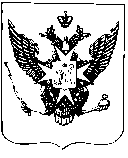 